Záchytná sociální síť - pokud není člověk schopen se o sebe postarat, neobejde se bez podpory státu- sociální politika státu je souhrn všech opatření, která zabezpečují existenci části obyvatelstva, která si nemůže zajistit základní lidské potřeby z vlastních příjmůVe kterých situacích potřebují občané pomoc státu? Zkus na základě obrázku na str. 56 odpovědět.Jakým způsobem může stát pomoci lidem?Kromě státu pomáhají lidem také  - dobrovolné organizace, různá sdružení, církev – charita, které pomáhají lidem v nouzi?Znáš nějaké organizace, které pomáhají lidem?Stát se snaží zabezpečit dostatečný hospodářský rozvoj a vysokou životní úroveň občanů, aby se počet sociálně potřebných občanů co nejvíce snížil.Občan      sociální a zdravotní pojištění             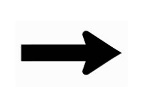 Zdravotní péče	Zdravotní pojišťovny			státObčan povinné ručení, úrazové pojištění, životní pojištění, důchodové připojištění, pojištění nemovitosti, pojištění domácnosti - očekává pojistné plnění (když se něco občanovi stane a platí si pojištění, očekává náhradu)Občan by si měl platit sociální a zdravotní pojištění (nutné zdravotní) a pojišťovny nabízí další možné pojištění – pojištění domácnosti, důchodové, pojištění nemovitosti, životní, úrazové – nejsou povinné, říkáme jim smluvní.Smluvní pojištění závisí na našem rozhodnutí, můžeme a nemusíme si jej zřídit.Zprostředkovatel: pojišťovnyStát nabízí svým občanům sociální zabezpečení: nemocenská, důchod, rodičovská, aj.Jak funguje soukromé (smluvní) pojištění? Jak vysoké je zdravotní a sociální pojištění v ČR?Co je to hrubá a co je čistá mzda?Systém sociálního zabezpečení (zabezpečení státu pro své občany)dělíme na: sociální pojištění a státní sociální podporuMezi sociální pojištění patří:příspěvek na státní politiku zaměstnanostidůchodové pojištěnínemocenské pojištěnífinance na stát bere ze sociálního pojištění a státního rozpočtuStátní sociální podpora:přiděluje se – je závislá na výši příjmu v rodině X nezávislé na výši příjmu v rodiněfinance stát bere ze státní rozpočetKteré z těchto příspěvku v rámci sociální podpory je závislé na příjmech rodiny?Přídavek na dítě, porodné, příspěvek na bydlení, příspěvek na dopravu, pohřebné, dávky pěstounské péče.